“LỜI SỐNG HẰNG NGÀY”	 Kinh Thánh: Giê-rê-mi 31 - 35	 Thời gian: Từ ngày 10.07.2022 – 17.07.2022Đọc Kinh Thánh: Hãy khoanh tròn những đoạn Kinh Thánh quý vị đã đọc xong trong tuần này: Giê-rê-mi     31,     32,     33,     34,     35.Thực hiện theo yêu cầu của từng câu sau: 1.a. Điền vào chỗ trống để hoàn tất câu Kinh Thánh và cho biết địa chỉ:Ngài là …………………………….………….…………………., là Đấng ………………….…….…………, danh Ngài là …………………………………………..………………………….…………….…. 	* Giê rê mi: __________Nầy, ta là Giê-hô-va, ……………………………………………………………………………………………………………; có sự gì khó quá cho ta chăng? 	* Giê rê mi: __________Hãy cảm tạ …………….………………….………………….……, vì …………..…….………………….…… là …………….…
…………….………………….………………….………………….…… còn đời đời! 	* Giê rê mi: __________   b. Sau khi lập lại nước Y-sơ-ra-ên Chúa sẽ làm gì với sự gian ác của dân sự? (1) __ __ __       ;      (2) __ __ __    __ __ __    S__ __ __		* Giê-rê-mi: __________2. Khoanh tròn câu đúng nhất và trưng dẫn Kinh Thánh:Tiên tri Giê-rê-mi bị giam vì: a. Đạo binh vua Ba-by-lôn vây thành Giê-ru-sa-lem và bắt được Giê-rê-mi.b. Ông dám nói tiên tri về việc vua Sê-đê-kia sẽ thua quân Ba-by-lôn.c. Giê-rê-mi mua ruộng của Ha-na-mê-ên nhưng ông lại chuyển khế đất cho Ba-rúc.d. Giê-rê-mi mua ruộng của Ha-na-mê-ên một cách sai luật.		* Giê-rê-mi: __________  Giê-rê-mi thắc mắc thắc mắc vì sao Chúa bảo ông mua đất khi quân thù sắp chiếm thành, Ngài bày tỏ gì cho ông lúc đó?a. Những gì sẽ xảy ra khi quân Ba-by-lôn chiếm được thành Giê-ru-sa-lem.b. Sẽ đến lúc Ngài mang dân sự tản lạc khắp nơi trở về. c. Không có gì quá khó cho Ngài.d. Các ý trên đều đúng.		* Giê-rê-mi: __________ 3. 	Đức Giê-hô-va phán thế nào về giao ước mới Ngài sẽ lập với dân sự? (Điền Đ trước câu đúng và S trước câu sai và trưng dẫn)	___  Không theo giao ước lúc ra khỏi Ê-díp-tô		___  Ta sẽ làm Đức Chúa Trời chúng nó, chúng nó sẽ làm dân ta.	 	___  Ta sẽ đặt luật pháp ta trong lòng chúng nó và chép vào đá.	___  Ai nấy sẽ dạy kẻ lân cận mình hãy nhận biết Đức Giê-hô-va		* Giê-rê-mi: __________ 4. Khi bị giam giữ, Giê-rê-mi cầu nguyện cùng Đức Giê-hô-va, lời cầu nguyện của Giê-rê-mi đề cập đến những điều gì? (Đánh dấu  vào ô trước ý đúng và trưng dẫn) Khẳng định chẳng có sự gì là khó quá cho Ngài. Ca ngợi quyền năng, sự thương xót, công bình của Ngài. Nhắc lại những điều vĩ đại Chúa đã làm cho Y-sơ-ra-ên. Kể ra tội lỗi dân sự đã phạm cùng Chúa.		* Giê-rê-mi: __________5. a. Tìm địa chỉ lời tiên tri mà Ma-thi-ơ 2:16-18 đã nhắc lại? 	* Giê-rê-mi: __________     b. Ghi lại câu tục ngữ có ý tương tự Ca-thương 5:7 & Ê-xê-chi-ên 18:2 và cho biết địa chỉ? ………………………………………………………………………………………………………………………..…                                              	* Giê-rê-mi: __________6. Ai là người được Đức Giê-hô-va phán rằng:… (Nối ý phù hợp và trưng dẫn)7. Hoàn tất ô chữ: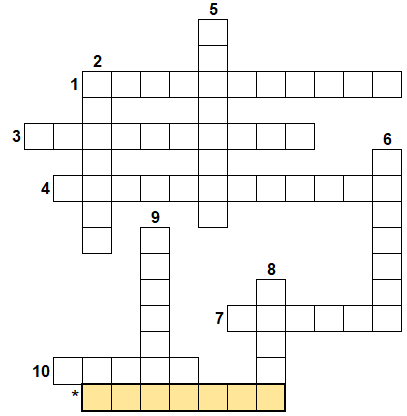 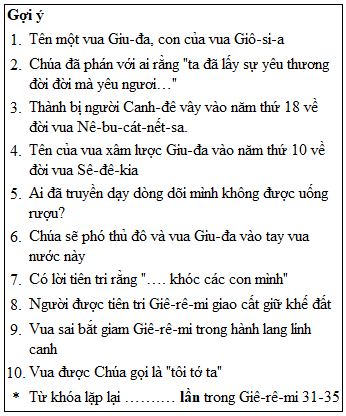 HỘI THÁNH TIN LÀNH VIỆT NAM (MN)CHI HOÄI TOÂ HIEÁN THAØNHBAN CƠ ĐỐC GIÁO DỤC* Họ và tên:______________________* Năm sinh _________ ĐT: _________* Lớp TCN:______________________a. sẽ chẳng thiếu một người nam đứng trước mặt ta đời đời1. Giê-rê-mi __ : __b. sẽ chẳng thiếu một người nam để ngồi trên ngai nhà Y-sơ-ra-ên2. Sê-đê-kia __ : __c. sẽ tỏ cho người những việc lớn và khó khi người kêu cầu3. Giô-na-đáp  __ : __d. sẽ bình an mà chết4. Đa-vít __ : __e. sẽ không chết bởi gươm 5. Nê-bu-cát-nết-sa __ : __Gợi ý1.	Tên một vua Giu-đa, con của vua Giô-si-a2.	Chúa đã phán với ai rằng "ta đã lấy sự yêu thương đời đời mà yêu ngươi…"3.	Thành bị người Canh-đê vây vào năm thứ 18 về đời vua Nê-bu-cát-nết-sa.4.	Tên của vua xâm lược Giu-đa vào năm thứ 10 về đời vua Sê-đê-kia5.	Ai đã truyền dạy dòng dõi mình không được uống rượu?6.	Chúa sẽ phó thủ đô và vua Giu-đa vào tay vua nước này7.	Có lời tiên tri rằng "…. khóc các con mình"8.	Người được tiên tri Giê-rê-mi giao cất giữ khế đất9.	Vua sai bắt giam Giê-rê-mi trong hành lang lính canh 10. Vua được Chúa gọi là "tôi tớ ta"*	Từ khóa lặp lại …….… lần trong Giê-rê-mi 31-35